RESTAURANTE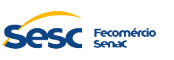 PROGRAMAÇÃO DE CARDÁPIO                                                                                                                                                                               Mês: Junho/2024SESC Guará: Nutricionista Bruna Moura de Oliveira - CRN/1 21905 – Telefone: 3217-9726                                                                                 Período:  08 a 14 PROGRAMAÇÃO DE CARDÁPIO                                                                                                                                                                               Mês: Junho/2024SESC Guará: Nutricionista Bruna Moura de Oliveira - CRN/1 21905 – Telefone: 3217-9726                                                                                 Período:  08 a 14 PROGRAMAÇÃO DE CARDÁPIO                                                                                                                                                                               Mês: Junho/2024SESC Guará: Nutricionista Bruna Moura de Oliveira - CRN/1 21905 – Telefone: 3217-9726                                                                                 Período:  08 a 14 PROGRAMAÇÃO DE CARDÁPIO                                                                                                                                                                               Mês: Junho/2024SESC Guará: Nutricionista Bruna Moura de Oliveira - CRN/1 21905 – Telefone: 3217-9726                                                                                 Período:  08 a 14 PROGRAMAÇÃO DE CARDÁPIO                                                                                                                                                                               Mês: Junho/2024SESC Guará: Nutricionista Bruna Moura de Oliveira - CRN/1 21905 – Telefone: 3217-9726                                                                                 Período:  08 a 14 PROGRAMAÇÃO DE CARDÁPIO                                                                                                                                                                               Mês: Junho/2024SESC Guará: Nutricionista Bruna Moura de Oliveira - CRN/1 21905 – Telefone: 3217-9726                                                                                 Período:  08 a 14 PROGRAMAÇÃO DE CARDÁPIO                                                                                                                                                                               Mês: Junho/2024SESC Guará: Nutricionista Bruna Moura de Oliveira - CRN/1 21905 – Telefone: 3217-9726                                                                                 Período:  08 a 14 PROGRAMAÇÃO DE CARDÁPIO                                                                                                                                                                               Mês: Junho/2024SESC Guará: Nutricionista Bruna Moura de Oliveira - CRN/1 21905 – Telefone: 3217-9726                                                                                 Período:  08 a 14 DATAPRATO EXECUTIVOPRATO PRINCIPALPRATO PRINCIPALACOMPANHAMENTOS ACOMPANHAMENTOS GUARNIÇÕESMARMITA FITNESSMARMITA VEGETARIANAMOLHOSOBREMESA08/07Segunda-feira12Picadinho de carneFrango à parmegianaPicadinho de carneFrango à parmegianaArroz BrancoArroz IntegralFeijão carioca1-Seleta de legumesBatata rústicaFilé de frango grelhadoSeleta de legumesPurê de batataAlmôndega de soja Seleta de legumesPurê de batataArroz brancoFeijão cariocaMolho de mostarda e melMolho de ervas finasMolho vinagreteDelícia de uvaTorta de limão09/07Terça-feira12Filé de peixe ao molhoBife aceboladoFilé de peixe ao molhoBife aceboladoArroz BrancoArroz integralFeijão carioca1-Purê de abóboraSuflê de chuchuFilé de peixe grelhadoPurê de abóboraSuflê de chuchuLasanha de berinjelaPurê de abóboraSuflê de chuchu Arroz branco Feijão cariocaMolho de mostarda e melMolho de ervas finasMolho vinagrete Bolo de mandiocaMosaico de gelatina10/07Quarta-feira12Lagarto ao molhoCostelinha ao molho barbecue Lagarto ao molhoCostelinha ao molho barbecue Arroz BrancoArroz integralFeijão fradinho1-Seleta de legumesQuibebe de mandiocaCoxa e sobrecoxa grelhadaSeleta de legumesQuibebe de mandiocaAbobrinha recheada com proteína de soja texturizada e molho de tomateMandioca cozidaSeleta de legumes Arroz branco Feijão fradinhoMolho de mostarda e melMolho de ervas finasMolho vinagrete BanoffePudim de leite11/07Quinta-feira12Filé de frango com pétalas de cebolaIsca de peixe empanadoFilé de frango com pétalas de cebolaIsca de peixe empanadoArroz BrancoArroz Integral Feijão carioca1 – Purê de batataBrócolis, couve-flor, pimentões coloridos e azeitonaFilé de peixe assado ao molho de ervasPurê de batataBrócolis, couve-flor, pimentões coloridos e azeitonaBolinho de batata c/ proteína da sojaPurê de batataBrócolis, couve-flor, pimentões coloridos e azeitona Arroz branco Feijão cariocaMolho de mostarda e melMolho de ervas finasMolho vinagreteMousse de maracujá Bolo de chocolate12/07Sexta-feira12Feijoada completaCoxa e sobrecoxa assada ao molho de maracujá Feijoada completaCoxa e sobrecoxa assada ao molho de maracujá Arroz BrancoArroz Integral2 - Feijão preto1 – Couve refogada/Torresmo/laranja Farofa/Purê de batataCoxa e sobrecoxa grelhadaPurê de batataSeleta de legumesAlmôndega de soja ao molho de tomate e azeite de ervas
  Purê de batata Seleta de legumesArroz branco Feijão pretoMolho de mostarda e melMolho de ervas finasMolho vinagreteDelícia de uvaMousse de limão 13/07Sábado12FeijoadaGalinhadaFeijoadaGalinhada1 - Arroz Branco* 1 – Couve refogada/Torresmo/laranja Batata sauté*Molho de mostarda e melMolho de ervas finasMolho vinagreteMousse de limãoMosaico de gelatina14/07Domingo12Arroz carreteiroEstrogonofe de frangoArroz carreteiroEstrogonofe de frangoArroz Branco* Batata palha*Molho de mostarda e melMolho de ervas finasMolho vinagrete Delícia de abacaxi Torta de chocolateTemos disponíveis também: SALADA NO POTE, SOBREMESA NO POTE E ADICIONAL DE OVO FRITO NA MARMITA.Cardápio sujeito a alterações sem aviso prévio."Para maiores informações sobre as preparações que contêm Glúten e Lactose, consulte a descrição das preparações nas etiquetas da marmita ou envie um e-mail para nutricao@sescdf.com.br”Temos disponíveis também: SALADA NO POTE, SOBREMESA NO POTE E ADICIONAL DE OVO FRITO NA MARMITA.Cardápio sujeito a alterações sem aviso prévio."Para maiores informações sobre as preparações que contêm Glúten e Lactose, consulte a descrição das preparações nas etiquetas da marmita ou envie um e-mail para nutricao@sescdf.com.br”Temos disponíveis também: SALADA NO POTE, SOBREMESA NO POTE E ADICIONAL DE OVO FRITO NA MARMITA.Cardápio sujeito a alterações sem aviso prévio."Para maiores informações sobre as preparações que contêm Glúten e Lactose, consulte a descrição das preparações nas etiquetas da marmita ou envie um e-mail para nutricao@sescdf.com.br”Temos disponíveis também: SALADA NO POTE, SOBREMESA NO POTE E ADICIONAL DE OVO FRITO NA MARMITA.Cardápio sujeito a alterações sem aviso prévio."Para maiores informações sobre as preparações que contêm Glúten e Lactose, consulte a descrição das preparações nas etiquetas da marmita ou envie um e-mail para nutricao@sescdf.com.br”Temos disponíveis também: SALADA NO POTE, SOBREMESA NO POTE E ADICIONAL DE OVO FRITO NA MARMITA.Cardápio sujeito a alterações sem aviso prévio."Para maiores informações sobre as preparações que contêm Glúten e Lactose, consulte a descrição das preparações nas etiquetas da marmita ou envie um e-mail para nutricao@sescdf.com.br”Temos disponíveis também: SALADA NO POTE, SOBREMESA NO POTE E ADICIONAL DE OVO FRITO NA MARMITA.Cardápio sujeito a alterações sem aviso prévio."Para maiores informações sobre as preparações que contêm Glúten e Lactose, consulte a descrição das preparações nas etiquetas da marmita ou envie um e-mail para nutricao@sescdf.com.br”Temos disponíveis também: SALADA NO POTE, SOBREMESA NO POTE E ADICIONAL DE OVO FRITO NA MARMITA.Cardápio sujeito a alterações sem aviso prévio."Para maiores informações sobre as preparações que contêm Glúten e Lactose, consulte a descrição das preparações nas etiquetas da marmita ou envie um e-mail para nutricao@sescdf.com.br”Temos disponíveis também: SALADA NO POTE, SOBREMESA NO POTE E ADICIONAL DE OVO FRITO NA MARMITA.Cardápio sujeito a alterações sem aviso prévio."Para maiores informações sobre as preparações que contêm Glúten e Lactose, consulte a descrição das preparações nas etiquetas da marmita ou envie um e-mail para nutricao@sescdf.com.br”Temos disponíveis também: SALADA NO POTE, SOBREMESA NO POTE E ADICIONAL DE OVO FRITO NA MARMITA.Cardápio sujeito a alterações sem aviso prévio."Para maiores informações sobre as preparações que contêm Glúten e Lactose, consulte a descrição das preparações nas etiquetas da marmita ou envie um e-mail para nutricao@sescdf.com.br”